17th Sunday after PentecostOct. 9, 2011Sunday Schedule: Holy Eucharist Rite II: 9:30 am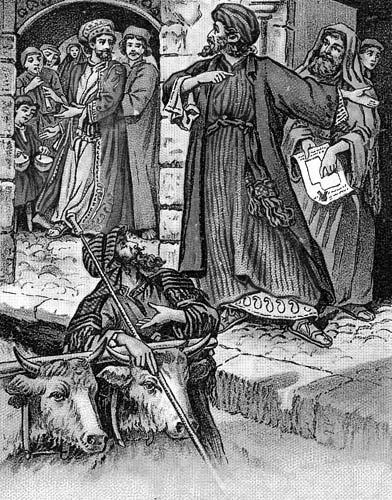  Episcopal Churchhttp://www.shawanoepiscopal.orgThe Rt. Rev. Russell Jacobus, BishopThe Rev. Mary S. Trainor, VicarChurch Phone 715-526-3686Vicar’s Phone 715-252-4816pastormaryt@aol.comThe Ministry of the WordProcessional Hymn (Immortal, Invisible God Only Wise)…… # 423  #Opening Acclamation:Almighty God, to you all hearts are open, all desires known, and from you no secrets are hid: Cleanse the thoughts of our hearts by the inspiration of your Holy Spirit, that we may perfectly love you, and worthily magnify your holy Name; through Christ our Lord. Amen.Gloria…………………………………………………………………………# S280Opening Collect……………………………. bulletin insertOld Testament Reading……………………. bulletin insertPsalm……………………………………….	bulletin insertNew Testament …………………… bulletin insertGradual – Celtic AlleluiaGospel Reading (all stand)…………………. bulletin insertSermon: The Rev. Mary TrainorThe service continues in the Book of Common PrayerNicene Creed...............................................................p. 358Prayers of the People……………… ………………. p. 387 (Form III)Those in need of our Prayers: For healing: Nancy, Gerry, Bruce, Adeline, Dorothy, Charlie, DanConfession and Absolution of Sin…………………...p. 360	The PeaceOffertory Hymn (What a Friend We Have In Jesus)Supp……# 4Doxology: Praise God from whom all blessings flow……….#380, v3The Great ThanksgivingEucharistic Prayer……Form A: p. 361Sanctus -“Holy, Holy, Holy”…………………………………. # S130 Post Communion Hymn:  Sweet Hour of Prayer – Supp.……..# 8 Concluding Prayer:Eternal God, heavenly Father, you have graciously accepted us as living members of your Son our Savior Jesus Christ, and you have fed us with spiritual food in the Sacrament of his Body and Blood.  Send us now into the world in peace, and grant us strength and courage to love and serve you with gladness and singleness of heart; through Christ our Lord.  Amen.BlessingRecessional Hymn Blessed Assurance- Supplementary H……. # 13Announcements and DismissalVisitors:   is a welcoming congregation.  We follow the traditional Episcopal worship liturgy, and if you are unfamiliar with it you are in for a blessed delight today!  Feel free ask questions of anyone around you. This bulletin refers to the Blue or Black Prayer Book and a Red Hymnal or white hymnal supplement notebook. The weekly scripture readings are found on an insert in your Service Bulletin. We usually sit for instruction, kneel or stand for prayer and stand for when we praise God in music.  At the time of Holy Eucharist, everyone is invited to come forward.  If you are baptized, then you are welcome to receive Communion.  If you are not baptized or choose not to receive, cross your arms over your chest when the priest gets to you and you will receive a blessing. Coffee is served in the Church Hall after the worship service, please join us.Sunday school for children of all ages occurs during the beginning parts of the worship service (children will be called to come forward, receive a blessing, and they go into the Church Hall with their teachers near the beginning of the service).   Sunday school lessons help the children understand the Scripture lessons for the day.Restrooms are located in the Parish Hall, which is located through the door at the right of the Altar.  One restroom is handicap accessible.Please notify the Vicar if there is a member who is unable to come to Church and would like to receive Holy Communion in their place of residence.  The Vicar will take the Sacrament to them on Sunday afternoon.  Also, please notify the Vicar or Sr. Warden if someone is in need of a meal after hospitalization (the Casserole Crusade will be contacted).Diocesan Upcoming Dates (see Diocesan Website for details) www.episcopalfonddulac.orgOctober 21-22: Diocesan Convention,  (please pray)Cycle of Prayer for this Sunday: We pray for All Saints Appleton, Patrick Twomey, Rector, Anne Lang Deacon.VICAR’S MESSAGE for OCT 9, 2011We believe what we prayWhat does it mean to be an Episcopalian?  We will be exploring this question in a series of short teachings starting next week.  It is important to know about what we believe and why.  First, to be an Episcopalian means to be a Christian (a follower of Christ Jesus).  We are Christians first and foremost.  Secondly, it means that you are a member of the Episcopal Church of America, which is part of the worldwide Anglican Communion.  The Episcopal/Anglican tradition is the via media between Roman Catholicism and Protestantism (sometimes called “reformed Catholicism”).  Both the Word of God (Bible) and the Sacrament (Holy Eucharist) are important.  Historically, Episcopal Churches had Morning Prayer on Sundays (without Eucharist) one to three times each month – as the Morning Prayer liturgy is an important part of our history.The Episcopal/Anglican tradition makes a close association with what the Church believes and what the Church prays = “lex orandi lex credendi,” “the law of prayer is the law of belief.”  In other words, we believe what we pray.  So, in our tradition, the Book of Common Prayer (BCP) (the black books with the cross on the cover in the pews) is a unifying feature in all Episcopal Churches.  The BCP can make you feel at home in a church, no matter where you travel!  In this wonderful book, first developed in the year 1549 by Thomas Cranmer, are captured the liturgies of the Church, prayers, the Catechism, the schedule of readings, feast days, psalms, and historical documents.  So, look in the BCP if you want to know what we believe!  And begin to write down questions you have about your Episcopal faith, and bring them to ask at the upcoming Sunday teachings after church!In His love,Pastor Mary+ AnnouncementsTODAY during coffee hour, there will be a brief explanation by your Convention Delegates and Vicar of the junctioning issue that will come to a vote at the upcoming Diocesan Convention.  Your input is needed to ensure your deputation represents you when they vote. (see also insert)TODAY:  All in the community are invited to bring pets and meet at 2 PM on the Church lawn for a short liturgy, hymn, and blessings of each animal (pets).  Refreshments for all afterwards.  Each pet receives a special certificate, medal, and snack (homemade biscuit).Please update your contact information on the sheet in the Parish Hall.  We are publishing a new directory soon. Email addresses are needed.Reminder to bring one or more items of non-perishable food EVERY SUNDAY for the Shawano Food Pantry. BIBLE STUDY ON WEDNESDAYS at 11:00:  Discussion about the Gospel according to Mark.  All are welcome to join in anytime. WORSHIP SERVICE ON WEDNESDAYS 12:00-12:30:  Noonday Prayer begins at 12:00 noon in the Chapel. WEDNESDAY LUNCH BUNCH at 12:30:  Bring a sack lunch and we will sit around and enjoy good conversation together in the Hall. UPCOMING ’S EVENTS:November 27: Thanksgiving Community Meal after churchDecember 25: Children’s Pageant – acting out of the Christmas storyBRING A CAN OF FOOD TO CHURCH: Bring non-perishable food items; the need is great. Donated items are taken to the local Food Pantry. CLASS STARTING IN OCTOBER (Next Sunday) during coffee time in the Hall on “What it means to be an Episcopalian,”  This is the 1st in a series of 5, WANT TO VOLUNTEER FOR A MINISTRY?: There are many ways you can become involved at ! Get involved.  See list below for ministries needing volunteers.  The month of November,  signup sheet for serving in various ministries is posted in the Hall: you are free to make any changes. If you cannot make your particular day, just try and get a replacement. There are extra copies for you to take home on the table in the hall. The October calendar for Church activities is available on the bulletin board.Those serving next week  Oct16, are: Chalice Bearer, Marlene Brown, Altar Guild, Marlene Brown, Reader John Myers, Prayers, Art Freiberg, Greeters, Luke & Kristi Onesti, Coffee John & Linda Myers. St John’s Ministries Vicar- Pastor Mary Trainor, 715 252-4816Secretary- Kay StezenskiOrganist – Ted MyersBishop’s Committee: Senior Warden--Ron Stezenski; Jr. Warden-John Myers; Marlene Brown; Wendy Hafner; Luke Onesti; Margie Pieper, Bernie Spolar; Treasurer- Sue Sazama; Clerk - Esther SchuttMinistry Chairs: Altar Guild- Marlene Brown Acolytes- Ron StezenskiBuildings and Grounds- John Myers, Luke OnestiFlowers- Wendy HafnerKitchen-LuAnn Zander-Mission and Outreach-Margie PieperMusic Advisor – Linda MyersNewcomers – Marlene BrownPrayer Chain – Marlene BrownSpecial Events – Wendy Hafner, Marlene BrownStewardship-John MyersSunday School--Wendy HafnerSunshine: Greeting Cards- Bernie SpolarCasserole Crusade – Mary FreibergPrayer Shawl- Kay StezenskiAdditional Ministries needing volunteers:Altar GuildAcolyteGreeter/UsherParish VisitorsCasserole Crusade (cook a meal for someone just out of the hospital)Photo Directory Coordinator		   Prayer Shawl makersTopics for "What does it mean to be an Episcopalian" short teachings on:Date1. Our Anglican Roots Oct. 162. The  Oct 303. What we pray is what we believe: The Prayer BookNov 64. The Two Great SacramentsNov 135. The Anglican CommunionDec 6